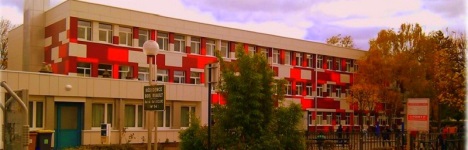 Ecole Raymond Logeais élémentaire – Saint GratienCompte rendu du Conseil d’école du 20 mai 2016 - 18h/20h30 (diffusé aux membres et invités, affiché à l’entrée de l’école et sur son blog)Membres  (dont présents) : Mmes Anne Broeckaert – Sylvia Benaroch – Adeline Fisichella –Pascale Guillaume – Jennifer Mohlek– Christine Oliver - Sylvie Ternant – Delphine Thomas – Manon David (enseignants)– M. Jean-François Carbonel (directeur)Mme Eustache-Brinio (Maire) ou  Mme Boidin (représentant la municipalité) -Mme Bernardin (Elue chargée des Affaires scolaires) M Montel (DDEN)Mmes Gharsa, Kittar, Ploquin, Velud, Boughanim, Bouchekout, El Ouair, Boussandel, Abassi, Gongon, Haberbusch (représentants des parents)Christelle Vachon (Psy scolaire) - Gilbert Rajdi (Maître E)Mme Christine Reynaud (infirmière)IntroductionCertaines questions concernant plus particulièrement la municipalité seront traitées après l’arrivée de sa représentante, Madame Bernardin, qui nous a annoncé sa venue à partir de 19h.Prévisions d’effectifsEffectifs au 20/05/2016 :  	193 (2 de plus que l’an passé à la même époque)Prévisions rentrée 2016 : 	 200 élèves soit 25 enfants/classeComposition de l’équipe pédagogique :Madame Saphira Rousselbin remplace Madame Fisichella, en congé maternité, jusqu’à la fin de l’année scolaire.Départs prévus : Mlle Manon David (CE1) et Mme Delphine Thomas (CM1/CM2 et CM2)Un poste à mi-temps, un à tiers-temps et un à quart temps restent à pourvoir, pour l’année scolaire à venir.Aide administrativeMadame Marie Lefort-Baisadouli a assuré depuis novembre 2015 les fonctions d’assistante administrative, et ce 20h/semaine. Elle sera présente à nouveau l’an prochain dans les mêmes conditions.Madame Alphonsa Delahaye (agent municipal) sera présente sur l’école à mi-temps l’an prochain.Activités sportives et culturelles, sorties*  http://www.e-enfance.org/Un spectacle théâtral « Tic Tac Molière » sera présenté aux enfants de toutes les classes lors de deux séances à l’école le vendredi 1er juillet.Une sortie d’école est également prévue, avec deux cars, le lundi 4 juillet (Parc Schlumberger avec jeux et piquenique en commun) .Classe découverte CM1/CM2 et CM2, fin janvier 2016. 50 enfants. Un DVD a été remis à chaque famille, retraçant le déroulement en images et vidéos. Un exemplaire est remis lors du conseil d’école à Madame Bernardin, pour la municipalité.Sécurité Routière Pour toutes les classes : Interventions demandées, avec un nouvel animateur de CRS. Difficultés pour la mise en place cette année.Stages de remise à niveau pour les CM2 : 	3 élèves en ont bénéficié au printemps ; 6 CM1 n’ont pu être reçus, faute d’enseignants pour les encadrer. Autres stages prévus en juillet et aout.Avenant projet d’école	« Mieux communiquer, mieux vivre ensemble »Le projet d’école a été mis à jour, intégrant un nouveau volet de sécurité.PPMS (Plan Particulier de Mise en Sûreté) : Un nouveau type de confinement « Vigilance attentats » est en cours de mise en place, dont nous vous communiquons la teneur.Un exercice d’évacuation « incendie » organisé par l’école a eu lieu en début d’année. Un autre est prévu d’ici la fin des classes.Bilan bibliothèque : En raison de l’absence de la personne qui s’en occupait l’an passé et de la panne définitive de l’ordinateur qui gérait la base de données, la BCD n’a fonctionné que pendant les heures de classe avec l’enseignant de la classe mais pas pendant les récréations.Blogs : les blogs fonctionnent moins bien cette année et sont moins consultés tant par les parents que par les élèves. Ne pas hésiter à laisser des commentaires. Pour les visiter :http://blog.crdp-versailles.fr/logelemà partir de ce blog, on accède également à ceux des classes.Coopérative scolaire : Solde : 	2356,92 € au 21/5/2016.  Bénéfices photos :1311,40 € (en baisse de 257 €).Les parents comme les enseignants sont tout à fait satisfaits des photos de cette année.Fête de l’école (annulée) : l’esprit n’y est vraiment pas cette année ; climat général, contraintes de sécurité. Pour l’an prochain, l’idée d’un loto a été envisagée. Un « Bal de promo » est prévu le 1er juillet pour les CM2, en soirée. Nous remercions les référents municipaux Muriel et Cyril pour leur aide spontanée et bénévole à la réalisation de ce projet.Festival du livre : Cette année, nous avons d’abord remis cette manifestation de décembre à mai, puis avons été amenés à y renoncer, la vente aux parents n’étant pas possible pour les raisons déjà évoquées. L’an prochain, nous l’avons programmée, sous réserve d’évolution des mesures de sécurité. Le cas échéant, nous pourrions envisager une formule aménagée (bons de commande), mais nous sommes attachés à l’aspect convivial de la rencontre parents/enfants/enseignants.Arrivée de Mesdames Bernardin et Boidin, MunicipalitéTravaux réalisés et prévusDemande de mobilier : chaises et tables individuelles ont été livrées. 
Les râteliers pour les trottinettes des enfants (environ 50 !), demandées l’an passé,  ont été installés dernièrement ; deux à l’intérieur, un au fond de la cour, sécurisé par un cadenas.Nous disposons désormais d’une télécommande pour accéder à la contre-allée sécurisée devant l’école.Fibre optique : elle est installée dans notre rue ; en attente de raccordement.Prises Ethernet dans chaque classe ? : ce sera demandé aux services techniquesPrévisions d’équipement en TNI des classes autres que les CM2 ? Ce n’est pas prévu, pour une question de budget.Sécurité :Exercice d’évacuation effectué pendant les heures scolaires sans que le directeur, garant de la sécurité des bâtiments, des élèves, enseignants et adultes travaillant dans l’école, en soit averti. Il a été indiqué par l’adjointe présente que c’était volontaire et que ce type d’exercice serait renouvelé. Le directeur demande à être systématiquement informé de ce type d’initiative. Nous rappelons que Vigipirate nécessite un contrôle strict des entrées dans l’école, sous la responsabilité des enseignants. L’IEN a été informée de la situation.Alarme intrusion : Suite à des aménagements intervenus au fil des années avec l’affectation des nouvelles classes sur les différentes parties du bâtiment abritant le groupe scolaire, une partie de la zone occupée par l’école élémentaire n’est plus protégée par l’alarme mais dépend de celle de l’école maternelle.La situation avait été signalée aux services techniques qui y avaient remédié en redéfinissant les zones d’alarme respectives. Lors des congés de février, à la demande du service scolaire, l’organisation précédente a été remise en place, afin de permettre au personnel du ménage en maternelle d’accéder à son matériel de nettoyage.Actuellement, nous ne pouvons gérer que partiellement cette alarme et demandons à ce qu’une solution soit mise en place, permettant la sécurisation et l’accès à l’école élémentaire pour les enseignants, particulièrement hors temps scolaire.      3)  Cars :Nous aimerions disposer du planning des cars au plus tôt afin d’organiser une réunion de répartition. Nous sommes intéressés par des sorties dès septembre. En effet, Madame Bernardin nous indique que les annulations trop nombreuses l’amènent à reconduire les quotas de l’année en cours. Cette année, nous n’avons pas pu sortir en septembre et le regrettons.Questions des parents :Stationnement : précisions demandées sur les principes de la verbalisation.Demande d’arrêt des TAPIls sont maintenus et restent gratuits tant que l’Etat participe au financement.Une nouvelle organisation est en cours de mise en place pour la rentrée 2017 ; les parents et les enseignants seront consultés.Le président rappelle le règlement quant à la prise de parole pendant le conseil d’école, chacun devant pouvoir s’exprimer à son tour s’il le souhaite.Délais d’inscription au centre de loisirs : rappel du fonctionnementConditions d’accès à l’école en dehors des heures de classe : respect de Vigipirate.Travail à la maison : rappel de la législationLes parents souhaitant des informations sur le fonctionnement de la classe de leur enfant peuvent prendre contact avec l’enseignant concerné. Il est rappelé que des explications ont été données en début d’année scolaire lors des réunions d’information des parents.Arrêt des cours d’arabe : déploré par les parentsEtudes :Les études sont réservées en priorité à deux personnes de l’équipe municipale (référents ou non) ; s’il subsiste un besoin d’encadrement, il est fait appel à un enseignant volontaire. Nous rappelons que l’équipe enseignante s’était engagée, suite à d’importants dysfonctionnements il y a quelques années, à fournir des enseignants pour assurer l’étude.Un problème se pose lors des suppressions de dernière minute, l’enseignant s’étant déjà organisé et se voyant renvoyé chez lui au début de l’étude, voire après quinze minutes de surveillance lorsque des parents viennent chercher leur enfant en retard et font descendre le nombre d’enfants en-dessous du seuil requérant un surveillant supplémentaire.Madame Bernardin nous indique qu’elle se renseigne sur ce point.Questions diverses :Problème de quantité dans les rations du restaurant scolaire : Madame Ploquin indique que ce jour, des demi-portions de poisson ont été servies aux enfants et que des desserts manquaient. Cela s’est déjà produit.Les représentants de la Mairie n’étant plus présents, aucune réponse n’a été apportée et nous encourageons les parents à se rapprocher des référents de cantine.43CP40CE131CE240CM146CM2Sportives et culturellesSortiesCP aA. BroeckaertConcours KoalaPiscineSéances athlétismeEcole et Cinéma (3 séances)MédiathèqueCourse du cœurRencontre d’athlétismeChâteau La Roche GuyonCPbJ. MohlekConcours KoalaPiscineSéances athlétismeEcole et Cinéma (3 séances)MédiathèqueCourse du cœurRencontre d’athlétismeChâteau La Roche GuyonCE1S. Benaroch / M. DavidConcours KoalaSéance athlétismePiscineEcole et Cinéma (3 séances)Rencontre d’athlétismeCE1/CE2S. TernantConcours KoalaConcours KangourouEscrimeEcole et Cinéma (3 séances)Visite de MontmorencyCE2A. OliverConcours KangourouSéance athlétismeIntervention e-enfance *EscrimeEcole et Cinéma (3 séances)Visite de Montmorency« Carambolages » au Grand PalaisTournoi handball CDFASCM1A. Fisichella / S. Rousselbin / D. ThomasIntervention UNICEFConcours KangourouTennis de tableSéances de handballRun and BikeRencontre athlétismeTournoi handball CDFASEcole et Cinéma (3 séances)CM1/CM2P. GuillaumeIntervention UNICEFConcours KangourouBal de promo CM2Intervention e-enfance *Séances Run&BikeSéances athlétismePiscineRun and BikeRencontre athlétismeTournoi handball CDFASEcole et Cinéma (3 séances)CM2JF Carbonel /D. ThomasIntervention UNICEFConcours KangourouBal de promo CM2Intervention e-enfance *Séances Run&BikeSéances athlétismePiscineRun and BikeRencontre athlétismeTournoi handball CDFASEcole et Cinéma (3 séances)